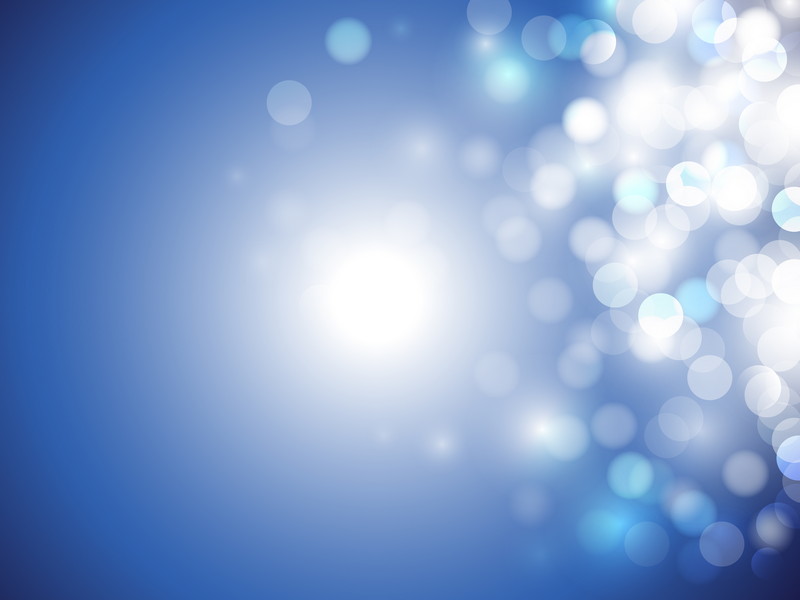 Лепка с использованием методов пластилинографии и рисованияТема: «Зимняя береза».Для выполнения работы нам понадобятся:- белый картон-белая и голубая гуашь, кисть мягкая (не щетина)- пластилин белый и черный.Сначала мы возьмем белый пластилин , отщипнем белые кусочки и начнем примазывать к картону растирающими движениями пальцев, вырисовывая пластилином ствол дерева, затем таким же образом мы изобразим веточки березки. Также вы можете изобразить веточки, изготовив из пластилина тоненькие колбаски разной величины и уже на картоне придать им нужный изгиб.Далее мы возьмем черный пластилин, отщипнем маленькие кусочки и аккуратно размажем по разным частям ствола. Наше дерево готово и нам нужно показать, что оно зимнее. Для этого нам понадобится гуашь белая и голубая, можно эти два цвета смешать. При помощи кисти и гуаши создаем фон, закрашивая свободные места на картоне. Можно изобразить сугробы и снежинки белым цветом, когда фон посохнет. Зимняя береза готова!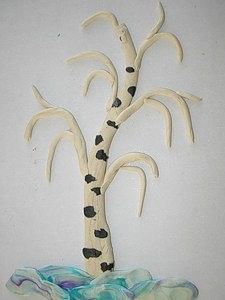 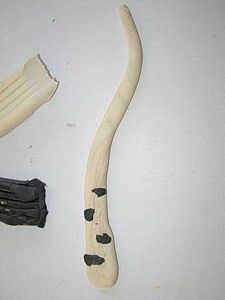 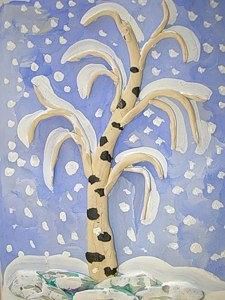 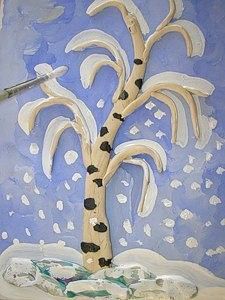 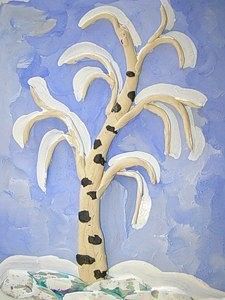 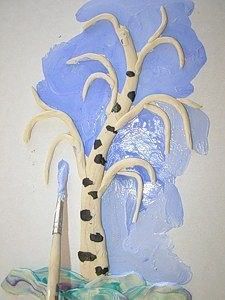 